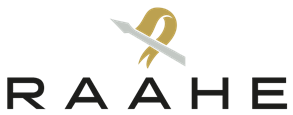 JÄTEVESIJÄRJESTELMÄN SUUNNITELMA (MRL 129§)Täytä jokaiselle rakennukselle oma lomakeJÄTEVESIJÄRJESTELMÄN SUUNNITELMA (MRL 129§)Täytä jokaiselle rakennukselle oma lomakeJÄTEVESIJÄRJESTELMÄN SUUNNITELMA (MRL 129§)Täytä jokaiselle rakennukselle oma lomakeJÄTEVESIJÄRJESTELMÄN SUUNNITELMA (MRL 129§)Täytä jokaiselle rakennukselle oma lomakeJÄTEVESIJÄRJESTELMÄN SUUNNITELMA (MRL 129§)Täytä jokaiselle rakennukselle oma lomakeJÄTEVESIJÄRJESTELMÄN SUUNNITELMA (MRL 129§)Täytä jokaiselle rakennukselle oma lomakeJÄTEVESIJÄRJESTELMÄN SUUNNITELMA (MRL 129§)Täytä jokaiselle rakennukselle oma lomakeJÄTEVESIJÄRJESTELMÄN SUUNNITELMA (MRL 129§)Täytä jokaiselle rakennukselle oma lomakeJÄTEVESIJÄRJESTELMÄN SUUNNITELMA (MRL 129§)Täytä jokaiselle rakennukselle oma lomakeJÄTEVESIJÄRJESTELMÄN SUUNNITELMA (MRL 129§)Täytä jokaiselle rakennukselle oma lomakeJÄTEVESIJÄRJESTELMÄN SUUNNITELMA (MRL 129§)Täytä jokaiselle rakennukselle oma lomakeJÄTEVESIJÄRJESTELMÄN SUUNNITELMA (MRL 129§)Täytä jokaiselle rakennukselle oma lomakeJÄTEVESIJÄRJESTELMÄN SUUNNITELMA (MRL 129§)Täytä jokaiselle rakennukselle oma lomakeJÄTEVESIJÄRJESTELMÄN SUUNNITELMA (MRL 129§)Täytä jokaiselle rakennukselle oma lomakeSaapumispvm:      Saapumispvm:      Saapumispvm:      Saapumispvm:      Saapumispvm:      Saapumispvm:      Saapumispvm:      Lupanumero:Lupanumero:Lupanumero:Kiinteistön omistaja(t)Kiinteistön omistaja(t)Nimi ja syntymäaikaNimi ja syntymäaikaNimi ja syntymäaikaNimi ja syntymäaikaNimi ja syntymäaikaNimi ja syntymäaikaNimi ja syntymäaikaNimi ja syntymäaikaNimi ja syntymäaikaNimi ja syntymäaikaNimi ja syntymäaikaNimi ja syntymäaikaNimi ja syntymäaikaNimi ja syntymäaikaNimi ja syntymäaikaNimi ja syntymäaikaNimi ja syntymäaikaNimi ja syntymäaikaKiinteistön omistaja(t)Kiinteistön omistaja(t)Lähiosoite 
           Postinumero ja postitoimipaikkaLähiosoite 
           Postinumero ja postitoimipaikkaLähiosoite 
           Postinumero ja postitoimipaikkaLähiosoite 
           Postinumero ja postitoimipaikkaLähiosoite 
           Postinumero ja postitoimipaikkaLähiosoite 
           Postinumero ja postitoimipaikkaLähiosoite 
           Postinumero ja postitoimipaikkaLähiosoite 
           Postinumero ja postitoimipaikkaLähiosoite 
           Postinumero ja postitoimipaikkaLähiosoite 
           Postinumero ja postitoimipaikkaLähiosoite 
           Postinumero ja postitoimipaikkaLähiosoite 
           Postinumero ja postitoimipaikkaLähiosoite 
           Postinumero ja postitoimipaikkaPuhelinSähköpostiPuhelinSähköpostiPuhelinSähköpostiPuhelinSähköpostiPuhelinSähköpostiKiinteistöKiinteistöTilan nimi   Tilan nimi   Tilan nimi   Tilan nimi   RekisterinumeroRekisterinumeroRekisterinumeroRekisterinumeroRekisterinumeroRekisterinumeroRekisterinumeroRekisterinumeroRekisterinumeroKylä / kaupunginosaKylä / kaupunginosaKylä / kaupunginosaKylä / kaupunginosaKylä / kaupunginosaKiinteistöKiinteistöLähiosoite, postinumero ja postitoimipaikka Lähiosoite, postinumero ja postitoimipaikka Lähiosoite, postinumero ja postitoimipaikka Lähiosoite, postinumero ja postitoimipaikka Lähiosoite, postinumero ja postitoimipaikka Lähiosoite, postinumero ja postitoimipaikka Lähiosoite, postinumero ja postitoimipaikka Lähiosoite, postinumero ja postitoimipaikka Lähiosoite, postinumero ja postitoimipaikka Lähiosoite, postinumero ja postitoimipaikka Lähiosoite, postinumero ja postitoimipaikka Lähiosoite, postinumero ja postitoimipaikka Lähiosoite, postinumero ja postitoimipaikka Tilan pinta-ala m2Tilan pinta-ala m2Tilan pinta-ala m2Tilan pinta-ala m2Tilan pinta-ala m2KiinteistöKiinteistöMaaperä                       Kallio           Hiekka           Savi        Turve        Muu, mikä?      Maaperä                       Kallio           Hiekka           Savi        Turve        Muu, mikä?      Maaperä                       Kallio           Hiekka           Savi        Turve        Muu, mikä?      Maaperä                       Kallio           Hiekka           Savi        Turve        Muu, mikä?      Maaperä                       Kallio           Hiekka           Savi        Turve        Muu, mikä?      Maaperä                       Kallio           Hiekka           Savi        Turve        Muu, mikä?      Maaperä                       Kallio           Hiekka           Savi        Turve        Muu, mikä?      Maaperä                       Kallio           Hiekka           Savi        Turve        Muu, mikä?      Maaperä                       Kallio           Hiekka           Savi        Turve        Muu, mikä?      Maaperä                       Kallio           Hiekka           Savi        Turve        Muu, mikä?      Maaperä                       Kallio           Hiekka           Savi        Turve        Muu, mikä?      Maaperä                       Kallio           Hiekka           Savi        Turve        Muu, mikä?      Maaperä                       Kallio           Hiekka           Savi        Turve        Muu, mikä?      Maaperä                       Kallio           Hiekka           Savi        Turve        Muu, mikä?      Maaperä                       Kallio           Hiekka           Savi        Turve        Muu, mikä?      Maaperä                       Kallio           Hiekka           Savi        Turve        Muu, mikä?      Maaperä                       Kallio           Hiekka           Savi        Turve        Muu, mikä?      Maaperä                       Kallio           Hiekka           Savi        Turve        Muu, mikä?      KiinteistöKiinteistöKiinteistö sijaitseeKiinteistö sijaitseeKiinteistö sijaitseePohjavesialueellaRanta-alueella (100 m vesistöstä)Taajaan asutulla alueellaHarvaan asutulla alueellaPohjavesialueellaRanta-alueella (100 m vesistöstä)Taajaan asutulla alueellaHarvaan asutulla alueellaPohjavesialueellaRanta-alueella (100 m vesistöstä)Taajaan asutulla alueellaHarvaan asutulla alueellaPohjavesialueellaRanta-alueella (100 m vesistöstä)Taajaan asutulla alueellaHarvaan asutulla alueellaPohjavesialueellaRanta-alueella (100 m vesistöstä)Taajaan asutulla alueellaHarvaan asutulla alueellaPohjavesialueellaRanta-alueella (100 m vesistöstä)Taajaan asutulla alueellaHarvaan asutulla alueellaPohjavesialueellaRanta-alueella (100 m vesistöstä)Taajaan asutulla alueellaHarvaan asutulla alueellaPohjavesialueellaRanta-alueella (100 m vesistöstä)Taajaan asutulla alueellaHarvaan asutulla alueellaPohjavesialueellaRanta-alueella (100 m vesistöstä)Taajaan asutulla alueellaHarvaan asutulla alueella Ei         Kyllä, mikä?                Ei         Kyllä, mikä?       Ei         Kyllä          EI         Kyllä          Ei         Kyllä, mikä?                Ei         Kyllä, mikä?       Ei         Kyllä          EI         Kyllä          Ei         Kyllä, mikä?                Ei         Kyllä, mikä?       Ei         Kyllä          EI         Kyllä          Ei         Kyllä, mikä?                Ei         Kyllä, mikä?       Ei         Kyllä          EI         Kyllä          Ei         Kyllä, mikä?                Ei         Kyllä, mikä?       Ei         Kyllä          EI         Kyllä          Ei         Kyllä, mikä?                Ei         Kyllä, mikä?       Ei         Kyllä          EI         Kyllä         Rakennus Rakennus  Omakotitalo           Omakotitalo           Omakotitalo           Omakotitalo           Vapaa-ajan asunto, käytetään noin       kk/v Vapaa-ajan asunto, käytetään noin       kk/v Vapaa-ajan asunto, käytetään noin       kk/v Vapaa-ajan asunto, käytetään noin       kk/v Vapaa-ajan asunto, käytetään noin       kk/v Vapaa-ajan asunto, käytetään noin       kk/v Vapaa-ajan asunto, käytetään noin       kk/v Vapaa-ajan asunto, käytetään noin       kk/v Vapaa-ajan asunto, käytetään noin       kk/v Vapaa-ajan asunto, käytetään noin       kk/v Vapaa-ajan asunto, käytetään noin       kk/v Vapaa-ajan asunto, käytetään noin       kk/v Sauna           Sauna          Rakennus Rakennus  Muu, mikä        Muu, mikä        Muu, mikä        Muu, mikä        Muu, mikä        Muu, mikä        Muu, mikä        Muu, mikä        Muu, mikä        Muu, mikä        Muu, mikä        Muu, mikä        Muu, mikä        Muu, mikä        Muu, mikä        Muu, mikä        Muu, mikä        Muu, mikä       Rakennus Rakennus Huoneistoala       m2Huoneistoala       m2Huoneistoala       m2Huoneistoala       m2Huoneistoala       m2Huoneistoala       m2Huoneistoala       m2Huoneistoala       m2Asukkaiden määrä       hlöäAsukkaiden määrä       hlöäAsukkaiden määrä       hlöäAsukkaiden määrä       hlöäAsukkaiden määrä       hlöäAsukkaiden määrä       hlöäAsukkaiden määrä       hlöäAsukkaiden määrä       hlöäAsukkaiden määrä       hlöäAsukkaiden määrä       hlöäRakennus Rakennus Talousveden saanti ja jäteveteen vaikuttavat varusteetTalousveden saanti ja jäteveteen vaikuttavat varusteetTalousveden saanti ja jäteveteen vaikuttavat varusteet Vesijohto Oma kaivo (kantamalla) Oma kaivo (pumpulla) Muu, mikä?      Veden kulutus       m3/v Vesijohto Oma kaivo (kantamalla) Oma kaivo (pumpulla) Muu, mikä?      Veden kulutus       m3/v Vesijohto Oma kaivo (kantamalla) Oma kaivo (pumpulla) Muu, mikä?      Veden kulutus       m3/v Vesijohto Oma kaivo (kantamalla) Oma kaivo (pumpulla) Muu, mikä?      Veden kulutus       m3/v Vesijohto Oma kaivo (kantamalla) Oma kaivo (pumpulla) Muu, mikä?      Veden kulutus       m3/v Vesijohto Oma kaivo (kantamalla) Oma kaivo (pumpulla) Muu, mikä?      Veden kulutus       m3/v Vesijohto Oma kaivo (kantamalla) Oma kaivo (pumpulla) Muu, mikä?      Veden kulutus       m3/v Vesijohto Oma kaivo (kantamalla) Oma kaivo (pumpulla) Muu, mikä?      Veden kulutus       m3/v Vesijohto Oma kaivo (kantamalla) Oma kaivo (pumpulla) Muu, mikä?      Veden kulutus       m3/v Suihku       kpl Sauna Kylpyamme/poreallas/uima-allas Pyykinpesukone/astianpesukone Muu, mikä?       Suihku       kpl Sauna Kylpyamme/poreallas/uima-allas Pyykinpesukone/astianpesukone Muu, mikä?       Suihku       kpl Sauna Kylpyamme/poreallas/uima-allas Pyykinpesukone/astianpesukone Muu, mikä?       Suihku       kpl Sauna Kylpyamme/poreallas/uima-allas Pyykinpesukone/astianpesukone Muu, mikä?       Suihku       kpl Sauna Kylpyamme/poreallas/uima-allas Pyykinpesukone/astianpesukone Muu, mikä?       Suihku       kpl Sauna Kylpyamme/poreallas/uima-allas Pyykinpesukone/astianpesukone Muu, mikä?      Käymälän tyyppiKäymälän tyyppi Vesikäymälä,       kpl Muu, mikä? (esim. kuivakäymälä, kemiallinen käymälä jne.)       Vesikäymälä,       kpl Muu, mikä? (esim. kuivakäymälä, kemiallinen käymälä jne.)       Vesikäymälä,       kpl Muu, mikä? (esim. kuivakäymälä, kemiallinen käymälä jne.)       Vesikäymälä,       kpl Muu, mikä? (esim. kuivakäymälä, kemiallinen käymälä jne.)       Vesikäymälä,       kpl Muu, mikä? (esim. kuivakäymälä, kemiallinen käymälä jne.)       Vesikäymälä,       kpl Muu, mikä? (esim. kuivakäymälä, kemiallinen käymälä jne.)       Vesikäymälä,       kpl Muu, mikä? (esim. kuivakäymälä, kemiallinen käymälä jne.)       Vesikäymälä,       kpl Muu, mikä? (esim. kuivakäymälä, kemiallinen käymälä jne.)       Vesikäymälä,       kpl Muu, mikä? (esim. kuivakäymälä, kemiallinen käymälä jne.)       Vesikäymälä,       kpl Muu, mikä? (esim. kuivakäymälä, kemiallinen käymälä jne.)       Vesikäymälä,       kpl Muu, mikä? (esim. kuivakäymälä, kemiallinen käymälä jne.)       Vesikäymälä,       kpl Muu, mikä? (esim. kuivakäymälä, kemiallinen käymälä jne.)       Vesikäymälä,       kpl Muu, mikä? (esim. kuivakäymälä, kemiallinen käymälä jne.)       Vesikäymälä,       kpl Muu, mikä? (esim. kuivakäymälä, kemiallinen käymälä jne.)       Vesikäymälä,       kpl Muu, mikä? (esim. kuivakäymälä, kemiallinen käymälä jne.)       Vesikäymälä,       kpl Muu, mikä? (esim. kuivakäymälä, kemiallinen käymälä jne.)      Käyttäviä henkilöitä      henkilöäKäyttäviä henkilöitä      henkilöäKäymälän tyyppiKäymälän tyyppi Kompostikäymälä, jossa virtsa  Kompostikäymälä, jossa virtsa  Kompostikäymälä, jossa virtsa  Kompostikäymälä, jossa virtsa  Kompostikäymälä, jossa virtsa  Kompostikäymälä, jossa virtsa  Kompostikäymälä, jossa virtsa  Kerätään umpisäiliöön       m3, josta se viedään, minne?       haihdutetaan Kerätään umpisäiliöön       m3, josta se viedään, minne?       haihdutetaan Kerätään umpisäiliöön       m3, josta se viedään, minne?       haihdutetaan Kerätään umpisäiliöön       m3, josta se viedään, minne?       haihdutetaan Kerätään umpisäiliöön       m3, josta se viedään, minne?       haihdutetaan Kerätään umpisäiliöön       m3, josta se viedään, minne?       haihdutetaan Kerätään umpisäiliöön       m3, josta se viedään, minne?       haihdutetaan Kerätään umpisäiliöön       m3, josta se viedään, minne?       haihdutetaan Kerätään umpisäiliöön       m3, josta se viedään, minne?       haihdutetaan Kerätään umpisäiliöön       m3, josta se viedään, minne?       haihdutetaan Kerätään umpisäiliöön       m3, josta se viedään, minne?       haihdutetaanJätevesien käsittelyJätevesien käsittelyViemäriverkosto Jätevedet johdetaan viemäriverkostoonSaostuskaivot Jätevedet johdetaan      -osaisen saostuskaivon kauttaViemäriverkosto Jätevedet johdetaan viemäriverkostoonSaostuskaivot Jätevedet johdetaan      -osaisen saostuskaivon kauttaViemäriverkosto Jätevedet johdetaan viemäriverkostoonSaostuskaivot Jätevedet johdetaan      -osaisen saostuskaivon kauttaViemäriverkosto Jätevedet johdetaan viemäriverkostoonSaostuskaivot Jätevedet johdetaan      -osaisen saostuskaivon kauttaViemäriverkosto Jätevedet johdetaan viemäriverkostoonSaostuskaivot Jätevedet johdetaan      -osaisen saostuskaivon kauttaViemäriverkosto Jätevedet johdetaan viemäriverkostoonSaostuskaivot Jätevedet johdetaan      -osaisen saostuskaivon kauttaViemäriverkosto Jätevedet johdetaan viemäriverkostoonSaostuskaivot Jätevedet johdetaan      -osaisen saostuskaivon kauttaViemäriverkosto Jätevedet johdetaan viemäriverkostoonSaostuskaivot Jätevedet johdetaan      -osaisen saostuskaivon kauttaViemäriverkosto Jätevedet johdetaan viemäriverkostoonSaostuskaivot Jätevedet johdetaan      -osaisen saostuskaivon kauttaViemäriverkosto Jätevedet johdetaan viemäriverkostoonSaostuskaivot Jätevedet johdetaan      -osaisen saostuskaivon kauttaViemäriverkosto Jätevedet johdetaan viemäriverkostoonSaostuskaivot Jätevedet johdetaan      -osaisen saostuskaivon kauttaViemäriverkosto Jätevedet johdetaan viemäriverkostoonSaostuskaivot Jätevedet johdetaan      -osaisen saostuskaivon kauttaViemäriverkosto Jätevedet johdetaan viemäriverkostoonSaostuskaivot Jätevedet johdetaan      -osaisen saostuskaivon kauttaViemäriverkosto Jätevedet johdetaan viemäriverkostoonSaostuskaivot Jätevedet johdetaan      -osaisen saostuskaivon kauttaViemäriverkosto Jätevedet johdetaan viemäriverkostoonSaostuskaivot Jätevedet johdetaan      -osaisen saostuskaivon kauttaViemäriverkosto Jätevedet johdetaan viemäriverkostoonSaostuskaivot Jätevedet johdetaan      -osaisen saostuskaivon kauttaViemäriverkosto Jätevedet johdetaan viemäriverkostoonSaostuskaivot Jätevedet johdetaan      -osaisen saostuskaivon kauttaViemäriverkosto Jätevedet johdetaan viemäriverkostoonSaostuskaivot Jätevedet johdetaan      -osaisen saostuskaivon kauttaJätevesien käsittelyJätevesien käsittely Maasuodattamoon Maasuodattamoon Maasuodattamoon Maasuodattamoon Maasuodattamoon Maaimeyttämöön Maaimeyttämöön Maaimeyttämöön Maaimeyttämöön Maaimeyttämöön Maaimeyttämöön Maaimeyttämöön Maaimeyttämöön Maaimeyttämöön Muualle, minne?       Muualle, minne?       Muualle, minne?      Jätevesien käsittelyJätevesien käsittelySuodattamon/imeyttämön rakentamisvuosi      Arvio pohjaveden etäisyydestä maanpinnasta suodattamon/imeyttämön kohdalla       mSuodattamon/imeyttämön rakentamisvuosi      Arvio pohjaveden etäisyydestä maanpinnasta suodattamon/imeyttämön kohdalla       mSuodattamon/imeyttämön rakentamisvuosi      Arvio pohjaveden etäisyydestä maanpinnasta suodattamon/imeyttämön kohdalla       mSuodattamon/imeyttämön rakentamisvuosi      Arvio pohjaveden etäisyydestä maanpinnasta suodattamon/imeyttämön kohdalla       mSuodattamon/imeyttämön rakentamisvuosi      Arvio pohjaveden etäisyydestä maanpinnasta suodattamon/imeyttämön kohdalla       mSuodattamon/imeyttämön rakentamisvuosi      Arvio pohjaveden etäisyydestä maanpinnasta suodattamon/imeyttämön kohdalla       mSuodattamon/imeyttämön rakentamisvuosi      Arvio pohjaveden etäisyydestä maanpinnasta suodattamon/imeyttämön kohdalla       mSuodattamon/imeyttämön rakentamisvuosi      Arvio pohjaveden etäisyydestä maanpinnasta suodattamon/imeyttämön kohdalla       mSuodattamon/imeyttämön rakentamisvuosi      Arvio pohjaveden etäisyydestä maanpinnasta suodattamon/imeyttämön kohdalla       mSuodattamon/imeyttämön rakentamisvuosi      Arvio pohjaveden etäisyydestä maanpinnasta suodattamon/imeyttämön kohdalla       mSuodattamon/imeyttämön rakentamisvuosi      Arvio pohjaveden etäisyydestä maanpinnasta suodattamon/imeyttämön kohdalla       mSuodattamon/imeyttämön rakentamisvuosi      Arvio pohjaveden etäisyydestä maanpinnasta suodattamon/imeyttämön kohdalla       mSuodattamon/imeyttämön rakentamisvuosi      Arvio pohjaveden etäisyydestä maanpinnasta suodattamon/imeyttämön kohdalla       mSuodattamon/imeyttämön rakentamisvuosi      Arvio pohjaveden etäisyydestä maanpinnasta suodattamon/imeyttämön kohdalla       mSuodattamon/imeyttämön rakentamisvuosi      Arvio pohjaveden etäisyydestä maanpinnasta suodattamon/imeyttämön kohdalla       mSuodattamon/imeyttämön rakentamisvuosi      Arvio pohjaveden etäisyydestä maanpinnasta suodattamon/imeyttämön kohdalla       mSuodattamon/imeyttämön rakentamisvuosi      Arvio pohjaveden etäisyydestä maanpinnasta suodattamon/imeyttämön kohdalla       mJätevesien käsittelyJätevesien käsittelyUmpisäiliöUmpisäiliöUmpisäiliöUmpisäiliöUmpisäiliöUmpisäiliöUmpisäiliöUmpisäiliöUmpisäiliöUmpisäiliöUmpisäiliöUmpisäiliöUmpisäiliöUmpisäiliöUmpisäiliöUmpisäiliöUmpisäiliöUmpisäiliöJätevesien käsittelyJätevesien käsittely Kaikki jätevedet johdetaan umpisäiliöön Mitään jätevesiä ei johdeta umpisäiliöön  Kaikki jätevedet johdetaan umpisäiliöön Mitään jätevesiä ei johdeta umpisäiliöön  Kaikki jätevedet johdetaan umpisäiliöön Mitään jätevesiä ei johdeta umpisäiliöön  Kaikki jätevedet johdetaan umpisäiliöön Mitään jätevesiä ei johdeta umpisäiliöön  Kaikki jätevedet johdetaan umpisäiliöön Mitään jätevesiä ei johdeta umpisäiliöön  Kaikki jätevedet johdetaan umpisäiliöön Mitään jätevesiä ei johdeta umpisäiliöön  Kaikki jätevedet johdetaan umpisäiliöön Mitään jätevesiä ei johdeta umpisäiliöön  Kaikki jätevedet johdetaan umpisäiliöön Mitään jätevesiä ei johdeta umpisäiliöön  Kaikki jätevedet johdetaan umpisäiliöön Mitään jätevesiä ei johdeta umpisäiliöön  Kaikki jätevedet johdetaan umpisäiliöön Mitään jätevesiä ei johdeta umpisäiliöön  Vesikäymälän jätevedet johdetaan umpisäiliöön Vesikäymälän jätevedet johdetaan umpisäiliöön Vesikäymälän jätevedet johdetaan umpisäiliöön Vesikäymälän jätevedet johdetaan umpisäiliöön Vesikäymälän jätevedet johdetaan umpisäiliöön Vesikäymälän jätevedet johdetaan umpisäiliöön Vesikäymälän jätevedet johdetaan umpisäiliöön Vesikäymälän jätevedet johdetaan umpisäiliöönJätevesien käsittelyJätevesien käsittelyUmpisäiliöstä jätevedet viedään, minne?      Tyhjennysajoneuvo pääsee       metrin päähän umpisäiliöstäUmpisäiliöstä jätevedet viedään, minne?      Tyhjennysajoneuvo pääsee       metrin päähän umpisäiliöstäUmpisäiliöstä jätevedet viedään, minne?      Tyhjennysajoneuvo pääsee       metrin päähän umpisäiliöstäUmpisäiliöstä jätevedet viedään, minne?      Tyhjennysajoneuvo pääsee       metrin päähän umpisäiliöstäUmpisäiliöstä jätevedet viedään, minne?      Tyhjennysajoneuvo pääsee       metrin päähän umpisäiliöstäUmpisäiliöstä jätevedet viedään, minne?      Tyhjennysajoneuvo pääsee       metrin päähän umpisäiliöstäUmpisäiliöstä jätevedet viedään, minne?      Tyhjennysajoneuvo pääsee       metrin päähän umpisäiliöstäUmpisäiliöstä jätevedet viedään, minne?      Tyhjennysajoneuvo pääsee       metrin päähän umpisäiliöstäUmpisäiliöstä jätevedet viedään, minne?      Tyhjennysajoneuvo pääsee       metrin päähän umpisäiliöstäUmpisäiliöstä jätevedet viedään, minne?      Tyhjennysajoneuvo pääsee       metrin päähän umpisäiliöstäUmpisäiliöstä jätevedet viedään, minne?      Tyhjennysajoneuvo pääsee       metrin päähän umpisäiliöstäUmpisäiliöstä jätevedet viedään, minne?      Tyhjennysajoneuvo pääsee       metrin päähän umpisäiliöstäUmpisäiliöstä jätevedet viedään, minne?      Tyhjennysajoneuvo pääsee       metrin päähän umpisäiliöstäUmpisäiliöstä jätevedet viedään, minne?      Tyhjennysajoneuvo pääsee       metrin päähän umpisäiliöstäUmpisäiliöstä jätevedet viedään, minne?      Tyhjennysajoneuvo pääsee       metrin päähän umpisäiliöstäUmpisäiliöstä jätevedet viedään, minne?      Tyhjennysajoneuvo pääsee       metrin päähän umpisäiliöstäUmpisäiliöstä jätevedet viedään, minne?      Tyhjennysajoneuvo pääsee       metrin päähän umpisäiliöstäJätevesien käsittelyJätevesien käsittelyUmpisäiliön materiaaliUmpisäiliön materiaaliUmpisäiliön materiaaliUmpisäiliön materiaali Muovi Lasikuitu Muu, mikä?       Muovi Lasikuitu Muu, mikä?       Muovi Lasikuitu Muu, mikä?       Muovi Lasikuitu Muu, mikä?       Muovi Lasikuitu Muu, mikä?       Muovi Lasikuitu Muu, mikä?       Muovi Lasikuitu Muu, mikä?       Muovi Lasikuitu Muu, mikä?      Umpisäiliön tilavuus       m3Umpisäiliön valmistumisvuosi      Umpisäiliön tilavuus       m3Umpisäiliön valmistumisvuosi      Umpisäiliön tilavuus       m3Umpisäiliön valmistumisvuosi      Umpisäiliön tilavuus       m3Umpisäiliön valmistumisvuosi      Umpisäiliön tilavuus       m3Umpisäiliön valmistumisvuosi      Jätevesien käsittelyJätevesien käsittelyMuut Kiinteistökohtainen pienpuhdistamoMuut Kiinteistökohtainen pienpuhdistamoMuut Kiinteistökohtainen pienpuhdistamoMuut Kiinteistökohtainen pienpuhdistamoMuut Kiinteistökohtainen pienpuhdistamoMuut Kiinteistökohtainen pienpuhdistamoMuut Kiinteistökohtainen pienpuhdistamoMuut Kiinteistökohtainen pienpuhdistamoMuut Kiinteistökohtainen pienpuhdistamoValmistaja      , Malli      Valmistaja      , Malli      Valmistaja      , Malli      Valmistaja      , Malli      Valmistaja      , Malli      Valmistaja      , Malli      Valmistaja      , Malli      Valmistaja      , Malli      Valmistaja      , Malli      Jätevesien käsittelyJätevesien käsittely Kiinteistökohtainen pakettisuodatin Kiinteistökohtainen pakettisuodatin Kiinteistökohtainen pakettisuodatin Kiinteistökohtainen pakettisuodatin Kiinteistökohtainen pakettisuodatin Kiinteistökohtainen pakettisuodatin Kiinteistökohtainen pakettisuodatin Kiinteistökohtainen pakettisuodatin Kiinteistökohtainen pakettisuodatinValmistaja      , Malli      Valmistaja      , Malli      Valmistaja      , Malli      Valmistaja      , Malli      Valmistaja      , Malli      Valmistaja      , Malli      Valmistaja      , Malli      Valmistaja      , Malli      Valmistaja      , Malli      Jätevesien käsittelyJätevesien käsittely Kiinteistökohtainen harmaavesipuhdistaja Kiinteistökohtainen harmaavesipuhdistaja Kiinteistökohtainen harmaavesipuhdistaja Kiinteistökohtainen harmaavesipuhdistaja Kiinteistökohtainen harmaavesipuhdistaja Kiinteistökohtainen harmaavesipuhdistaja Kiinteistökohtainen harmaavesipuhdistaja Kiinteistökohtainen harmaavesipuhdistaja Kiinteistökohtainen harmaavesipuhdistajaValmistaja      , Malli      Valmistaja      , Malli      Valmistaja      , Malli      Valmistaja      , Malli      Valmistaja      , Malli      Valmistaja      , Malli      Valmistaja      , Malli      Valmistaja      , Malli      Valmistaja      , Malli      Jätevesien käsittelyJätevesien käsittely Muu, mikä?       Muu, mikä?       Muu, mikä?       Muu, mikä?       Muu, mikä?       Muu, mikä?       Muu, mikä?       Muu, mikä?       Muu, mikä?      Valmistaja      , Malli      Valmistaja      , Malli      Valmistaja      , Malli      Valmistaja      , Malli      Valmistaja      , Malli      Valmistaja      , Malli      Valmistaja      , Malli      Valmistaja      , Malli      Valmistaja      , Malli      Jäteveden johtaminenPuhdistukseen tulevasta ja sieltä lähtevästä jätevedestä voidaan ottaa näyte
 Kyllä Ei Vain tulevasta Vain lähtevästäPuhdistettu jätevesi johdetaan Maahan Ojaan Muu, mikä?      Puhdistettu jätevesi johdetaan Maahan Ojaan Muu, mikä?      Puhdistettu jätevesi johdetaan Maahan Ojaan Muu, mikä?      EtäisyydetKäsittelypaikka Purkupaikka EtäisyydetEtäisyys kunnallisesta viemäriverkostostaEtäisyys kunnallisesta viemäriverkostosta      metriäEtäisyydetEtäisyys lähimmästä asuin- tai muusta rakennuksestaEtäisyys lähimmästä asuin- tai muusta rakennuksesta      metriä      metriäEtäisyydetEtäisyys lähimmästä rajastaEtäisyys lähimmästä rajasta      metriä      metriäEtäisyydetEtäisyys lähimmästä vesikaivosta tai vedenottamostaEtäisyys lähimmästä vesikaivosta tai vedenottamosta      metriä      metriäEtäisyydetEtäisyys vesistöstä (joki, puro, järvi, meri tmv.)Etäisyys vesistöstä (joki, puro, järvi, meri tmv.)      metriä      metriäEtäisyydetEtäisyys pohjavesialueestaEtäisyys pohjavesialueesta      metriä      metriäAllekirjoitus Allekirjoitus ja nimenselvennysAllekirjoitus ja nimenselvennysPaikka ja päivämäärä     ssa      Paikka ja päivämäärä     ssa      Liitteet
( selvityksessä tarvittavat liitteet) Asemapiirustus 1:500 tai 1:200, josta ilmenee mm. talousvesikaivojen sijainti, jäteveden käsittely- ja       purkupaikka, etäisyydet rakennuksiin, vesistöön, naapurin rajaan jne.  Suunnitelmat tai esite jätevesien käsittelyjärjestelmästä, sekä käyttö- ja huolto-ohjeet  Leikkauskuvat saostuskaivoista ja imeytys- tai suodatuskentän rakenteista  Asemapiirustus 1:500 tai 1:200, josta ilmenee mm. talousvesikaivojen sijainti, jäteveden käsittely- ja       purkupaikka, etäisyydet rakennuksiin, vesistöön, naapurin rajaan jne.  Suunnitelmat tai esite jätevesien käsittelyjärjestelmästä, sekä käyttö- ja huolto-ohjeet  Leikkauskuvat saostuskaivoista ja imeytys- tai suodatuskentän rakenteista  Asemapiirustus 1:500 tai 1:200, josta ilmenee mm. talousvesikaivojen sijainti, jäteveden käsittely- ja       purkupaikka, etäisyydet rakennuksiin, vesistöön, naapurin rajaan jne.  Suunnitelmat tai esite jätevesien käsittelyjärjestelmästä, sekä käyttö- ja huolto-ohjeet  Leikkauskuvat saostuskaivoista ja imeytys- tai suodatuskentän rakenteista  Asemapiirustus 1:500 tai 1:200, josta ilmenee mm. talousvesikaivojen sijainti, jäteveden käsittely- ja       purkupaikka, etäisyydet rakennuksiin, vesistöön, naapurin rajaan jne.  Suunnitelmat tai esite jätevesien käsittelyjärjestelmästä, sekä käyttö- ja huolto-ohjeet  Leikkauskuvat saostuskaivoista ja imeytys- tai suodatuskentän rakenteista 